Мастер – класс «Нетрадиционное рисование в технике монотипия «Бабочки»1.Приготовим необходимые материалы: лист                                              2.Альбомный лист делим пополам и разрезаем.бумаги формата А4, ножницы, клей – карандаш, кисточка, гуашевые краски, баночка с водой.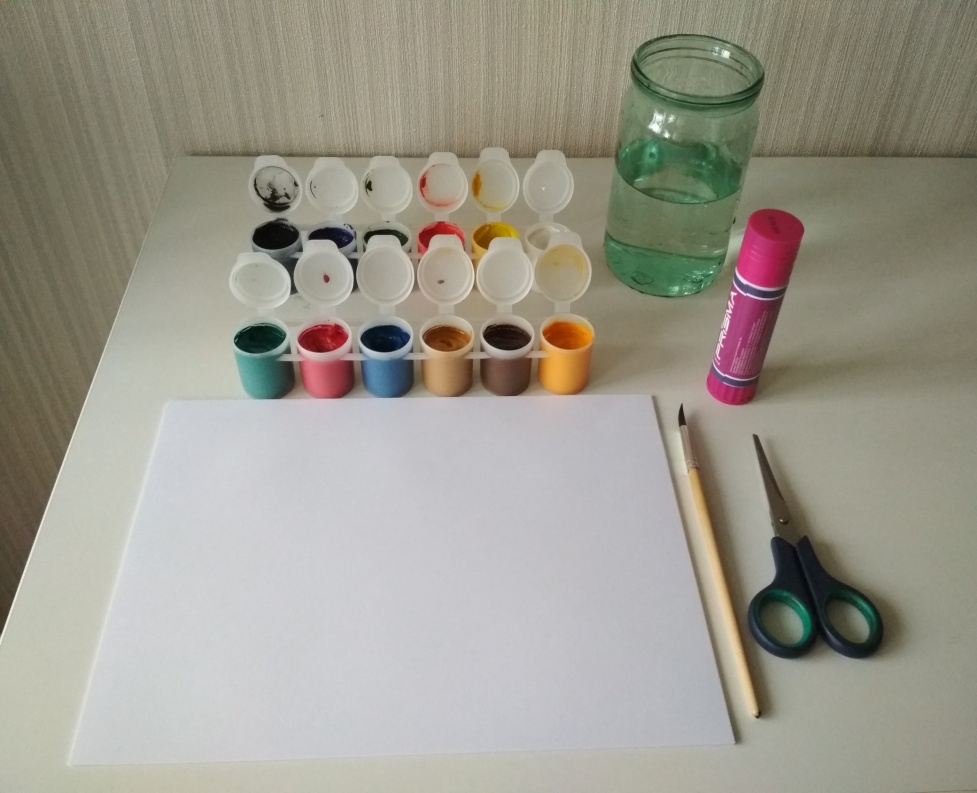 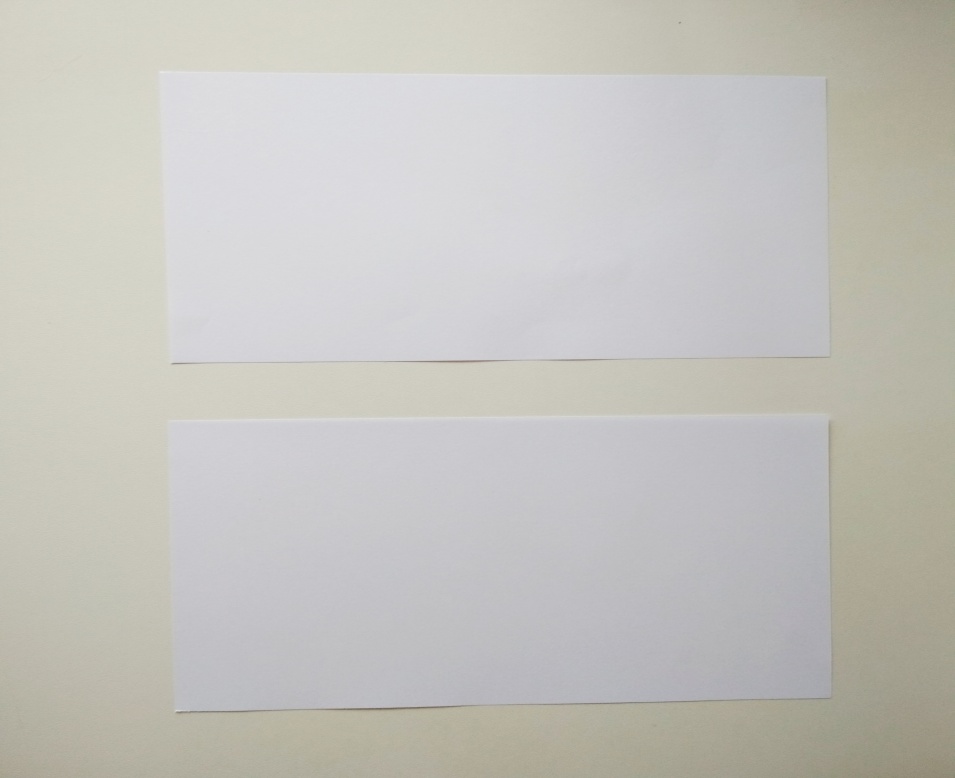 3.Каждую половину снова делим пополам и разрезаем.                             4.Каждый листочек сгибаем пополам и разгибаем. Получились четыре листочка. На каждом из них мы                                                                          нарисуем бабочку.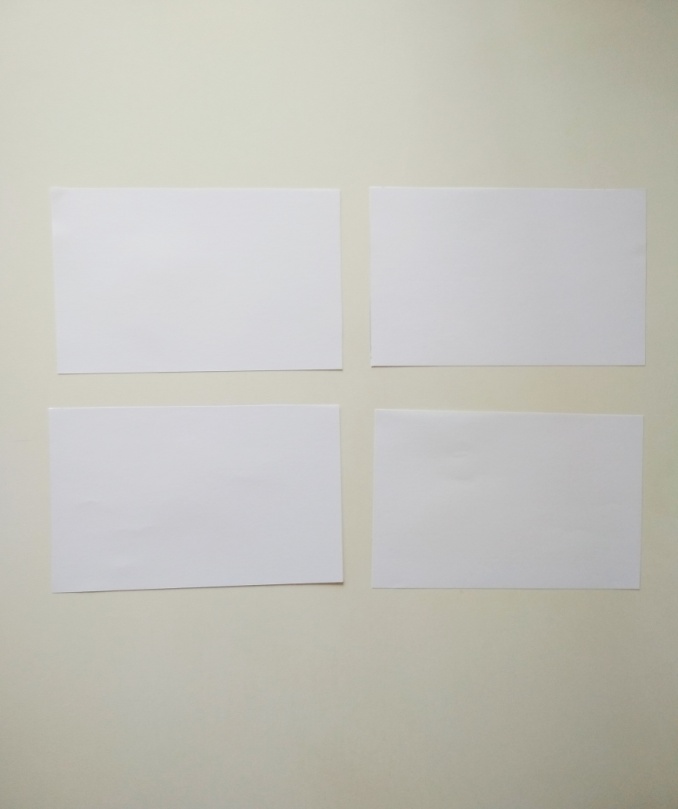 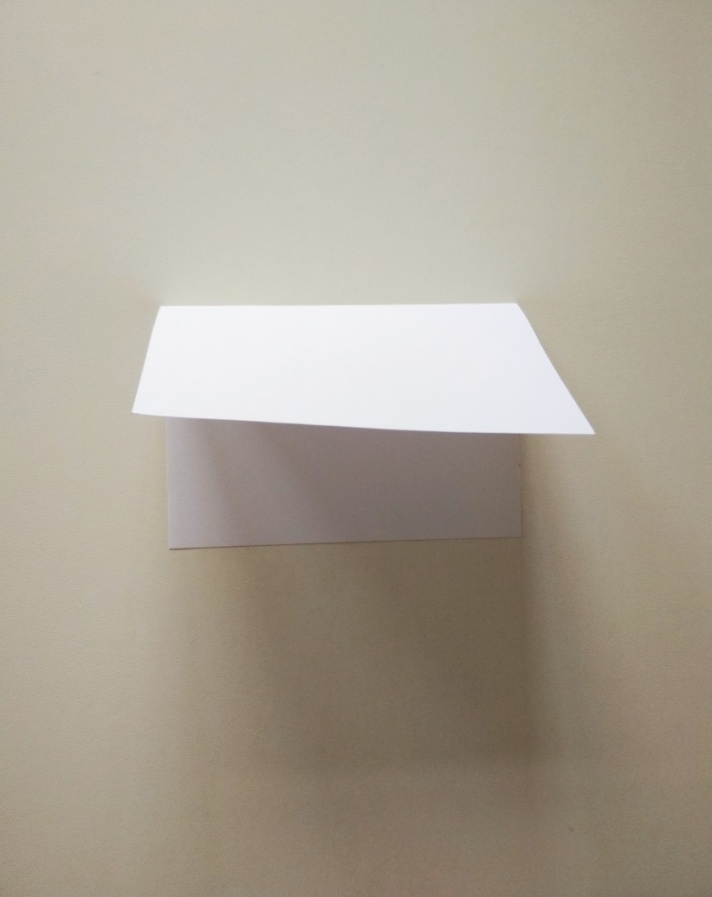 5.Кисточкой набираем много воды и краски.                                     6.Теперь её прижимаем и хорошо проглаживаем рукой. На одной половине листа от линии сгиба рисуемодно крылышко. Вторую половинку оставляем чистой.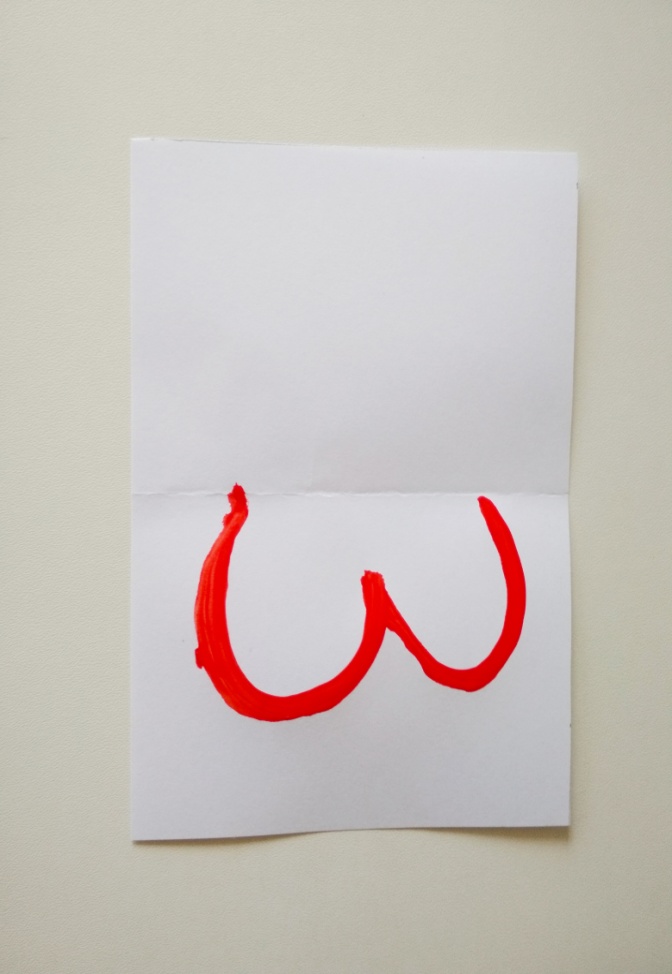 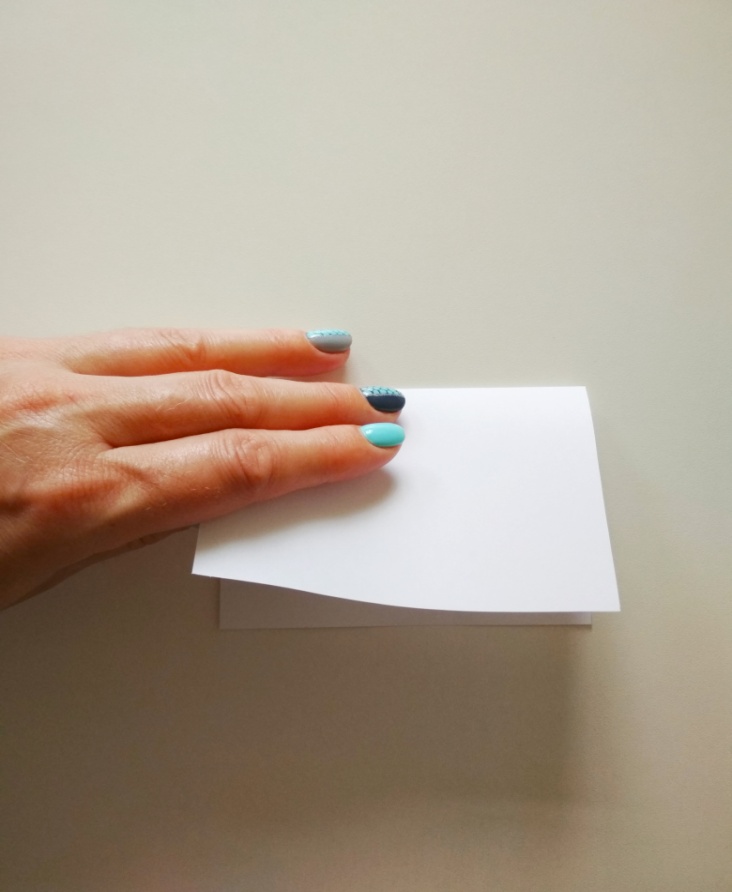 7. Раскрываем листок. У бабочки появилось                          8. Продолжаем работу, рисуя узор только на одном крылышке, два крылышка.                                                                              на второе его отпечатываем. Повторяем эти этапы пока                                                                                                           крылышки не станут полностью цветными. Дорисовываем                                                                                                                                                                   туловище и усики.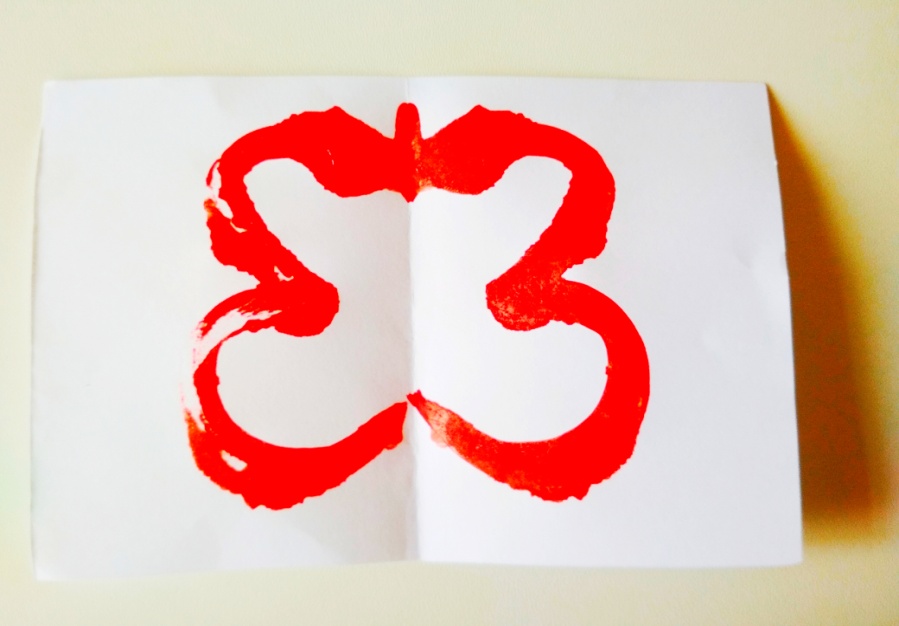 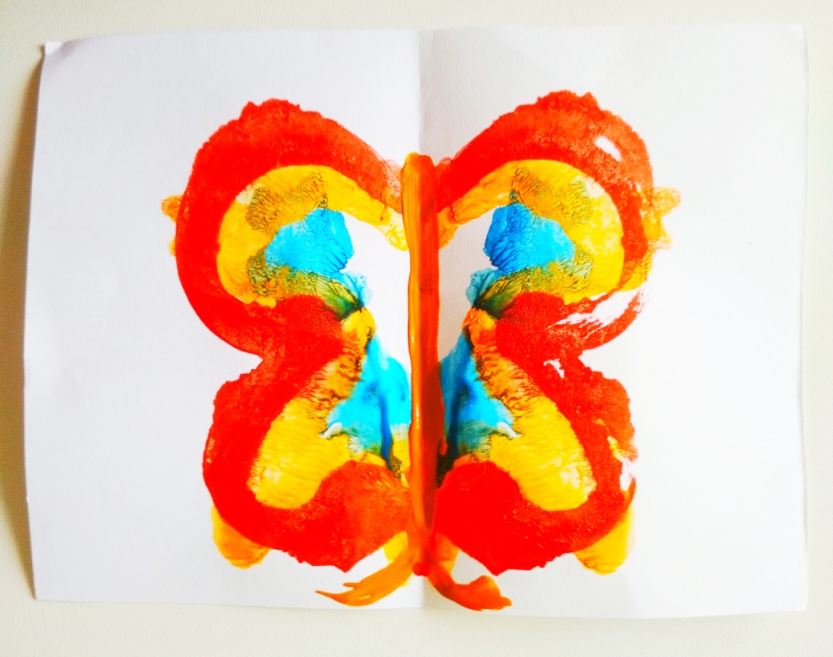 9. Таким способом нарисуем ещё 3 бабочки.                                            10.Пока бабочки сохнут, нарисуем несколько                                                                                                                          фонов летнего пейзажа.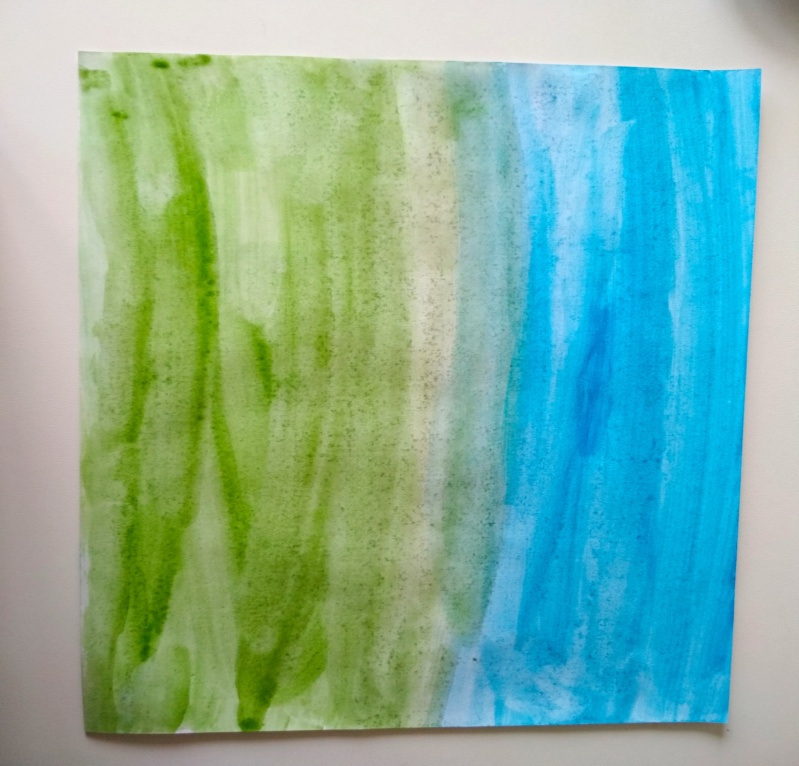 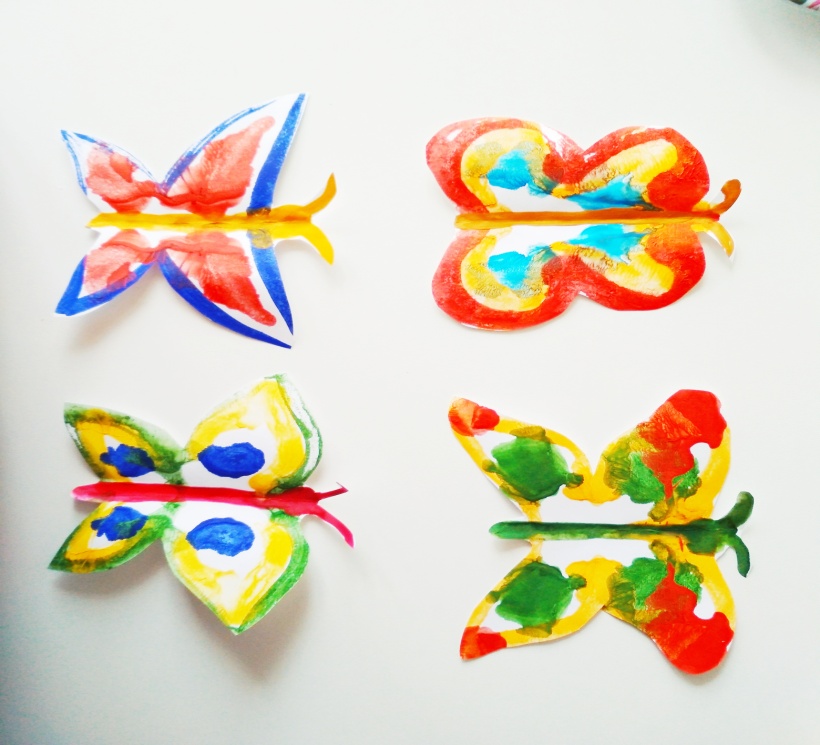 11. Бабочки вырезаем и приклеиваем их к фону, смазывая клеем с обратной стороны бабочки   только линию сгиба. Прижимаем. Крылышки отгибаем, чтобы они были приподнятыми.  Бабочки в нетрадиционной технике – монотипия готовы.          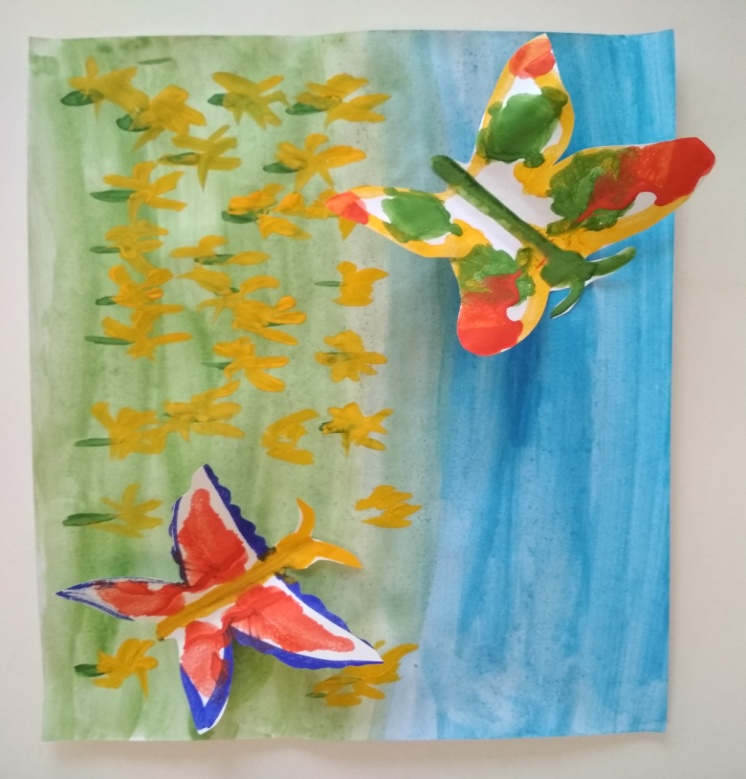 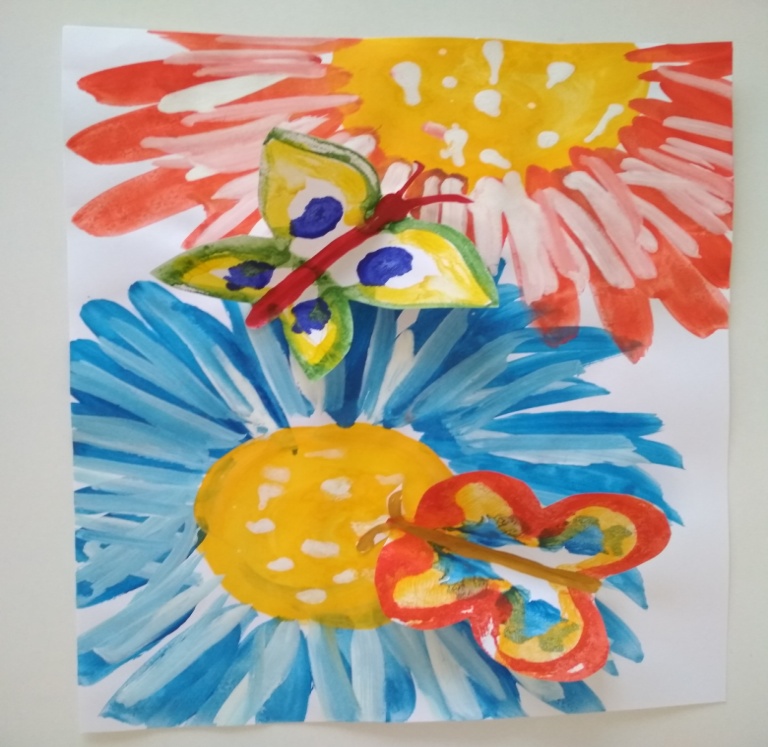 